ObsahZoznam skratiekHistória zmienÚvodÚčel dokumentuÚčelom  tohto  dokumentu  je  poskytnúť  všetky  potrebné  technické  informácie  pre realizáciu automatizovanej  výmeny  dát  medzi  externým  systémom  účastníka  trhu  a informačným  systémom OKTE EDC.  Dokument  obsahuje  špecifikáciu spôsobu komunikácie ako aj dátových štruktúr, ktoré sa využívajú pri výmene dát.Určenie dokumentuDokument  je  určený  pre  realizátorov  systémov,  ktorí  pripravujú  integráciu  s informačným systémom OKTE EDC.Prehľad externých rozhraníInformačný  systém  OKTE EDC  poskytuje automatizované  rozhrania  pre  poskytovanie  a zadávanie údajov  pre  odberné  a odovzdávacie  miesta v rámci procesov agregácie, akumulácie a zdieľania elektriny pre  účastníkov trhu na báze webových služieb a posielania emailov s dátami, ktoré budú využívať informačné systémy účastníkov trhu.Prehľad ponúkaných rozhraní je uvedený v nasledujúcej tabuľkeTabuľka 1 Automatizované rozhrania pre výmenu dát v rámci procesov systému EDCŠpecifikácia komunikácieWebové službyPublikované rozhrania systému EDC komunikujú prostredníctvom SOAP webových služieb. Všetká komunikácia je synchrónna, t.j. synchrónne volanie webovej metódy požiadavku spracuje a vráti odpovedajúcu odpoveď.  SOAP ProtokolŠtruktúra SOAP správ je implementovaná vo verzii SOAP 1.1 (s kompatibilitou aj pre verziu SOAP 1.2) podľa odporučení konzorcia W3C (http://www.w3.org/TR/soap12) a využíva rozšírenie WS-Security (http://www.oasis-open.org/specs/index.php#wssv1.0)Pre skrátenie zápisu príkladov jednotlivých SOAP správ v nasledujúcich kapitolách, sú použité nasledovné aliasy menných priestorov:Tabuľka 2 Aliasy menných priestorovWebové služby sú implementované v mennom priestore nasledovného tvaru:  http://okte.sk/edc/services/types/NázovSlužby/Verzia SOAP správy webových služieb systému obsahujú dve význačné časti - hlavičku a telo, pričom všetky správy systému EDC sú kódované v UTF-8. Hlavička, okrem riadiacich dát protokolu, obsahuje údaje pre autentifikovanie a autorizovanie volajúceho systému (meno, heslo, prípadne digitálny podpis). <s:Header>     <!-- WS-Security --> </s:Header> „WS-Security"  obsahuje  bezpečnostné  tokeny  potrebné  k  autentifikácii  zdrojového  systému  a ku kontrole integrity správy. Ide o tokeny elektronického podpisu a meno a heslo používateľa. Telo  správy  obsahuje  element  triedy  správy  konkrétnej  požiadavky.  Štruktúru  tela  správ  je  možné zovšeobecniť nasledovne: Požiadavka (request):<s:Body>   <NazovMetodyRequest xmlns="http://okte.sk/edc/services/types/NázovSlužby/Verzia">   <!-- dokument správy -->   </NazovMetodyRequest> </s:Body> Odpoveď (response):<s:Body>   <NazovMetodyResponse xmlns=" http://okte.sk/edc/services/types/NázovSlužby/Verzia ">   <!-- dokument správy -->   </NazovMetodyResponse> </s:Body>SOAP Fault Element  SOAP  Fault  slúži  k všeobecnému  prenosu  chybových  informácií,  ktoré  sú  prenášané v rámci  SOAP  správy  v elemente  <s:Fault>,  podľa  špecifikácie  SOAP  1.2 (http://www.w3.org/TR/soap12-part1/#soapfault). Ide zväčša o pokrytie systémových chýb a výnimiek počas komunikácie a pod. Avšak s výhodou je možné použiť definovanie vlastných typov Fault správ, pre podchytenie všeobecných aplikačných chýb. Zabezpečenie komunikácieWebové služby sú dostupné výhradne cez zabezpečený protokol https, ktorý umožňuje šifrovanie prenášaných správ. Z toho dôvodu správy na úrovni SOAP protokolu už nie sú šifrované. Rozhrania webových služieb sú zabezpečené v súlade so štandardom WS-Security (WSS) verzie 1.0, na základe ktorého sú riešené nasledovné techniky zabezpečenia: Elektronický podpis odosielaných SOAP požiadaviek a odpovedí, Prenos autentifikačných údajov v rámci SOAP požiadavky (username/password, certificate). Elektronický podpis Podpora elektronického podpisu SOAP správ je zabezpečená v rámci implementácie štandardu WS-Security verzie 1.0 (http://www.oasis-open.org/committees/tc_home.php?wg_abbrev=wss). Podpis je  uložený  v rámci hlavičky  SOAP správy, tzn. oddelene  od tela správy prenášajúcej údaje. Štandard WSS implementuje podpis na základe štandardu xmldsig (http://www.w3.org/TR/xmldsig-core).  Požadované sú podpísané nasledovné časti: •  telo správy (s:Body), •  token mena/hesla používateľa (o:UsernameToken), •  časová pečiatka (u:Timestamp) Príklad SOAP správy s elektronickým podpisomPríklad webservice volania: <soap:Envelope xmlns:soap="…">
    <soap:Header>
        <wsse:Security xmlns:wsse="…"
                       xmlns:wsu="…"
                       soap:mustUnderstand="1">
        </wsse:Security>
    </soap:Header>
    <soap:Body xmlns:wsu="…" wsu:Id="Body-1">
        <!—— Telo webservice volania -->
    </soap:Body>
</soap:Envelope>Detailný priklad hlavičky webservice volania <soap:Header> aj s požadovanou WS-Security: <soap:Header>
    <wsse:Security xmlns:wsse="…"
                   xmlns:wsu="…"
                   soap:mustUnderstand="1">
        <wsse:BinarySecurityToken
                EncodingType="http://docs.oasis-open.org/wss/2004/01/oasis-200401-wss-soap-message-security-1.0#Base64Binary"
                ValueType="http://docs.oasis-open.org/wss/2004/01/oasis-200401-wss-x509-token-profile-1.0#X509v3"
                wsu:Id="X509-7d4058ea-eb41-4034-9b23-84dfecbe620f">
            MII … ySg==
        </wsse:BinarySecurityToken>
        <wsse:UsernameToken wsu:Id="UsernameToken-2">
            <wsse:Username>XXXX</wsse:Username>
            <wsse:Password
                    Type="http://docs.oasis-open.org/wss/2004/01/oasis-200401-wss-username-token-profile-1.0#PasswordText">
                YYYY
            </wsse:Password>
        </wsse:UsernameToken>
        <wsu:Timestamp wsu:Id="TS-3">
            <wsu:Created>2023-05-16T10:20:22.375Z</wsu:Created>
            <wsu:Expires>2023-05-16T14:20:22.375Z</wsu:Expires>
        </wsu:Timestamp>
        <ds:Signature xmlns:ds="…"                       Id="SIG-5098a673-b5a8-46f2-8d23-4b4961f37ea4">
            <ds:SignedInfo>
                <ds:CanonicalizationMethod Algorithm="http://www.w3.org/2001/10/xml-exc-c14n#"/>
                <ds:SignatureMethod Algorithm="http://www.w3.org/2000/09/xmldsig#rsa-sha1"/>
                <ds:Reference URI="#UsernameToken-2">
                    <ds:Transforms>
                        <ds:Transform Algorithm="http://www.w3.org/2001/10/xml-exc-c14n#"/>
                    </ds:Transforms>
                    <ds:DigestMethod Algorithm="http://www.w3.org/2000/09/xmldsig#sha1"/>                  <ds:DigestValue>Q/QrHo1SVHts4BB2uoDhJeeyaic=</ds:DigestValue>
                </ds:Reference>
                <ds:Reference URI="#TS-3">
                    <ds:Transforms>
                        <ds:Transform Algorithm="http://www.w3.org/2001/10/xml-exc-c14n#"/>
                    </ds:Transforms>
                    <ds:DigestMethod Algorithm="http://www.w3.org/2000/09/xmldsig#sha1"/>                    <ds:DigestValue>SvzLRJ2QEvsdeyz9vUtZUixj6wM=</ds:DigestValue>
                </ds:Reference>
                <ds:Reference URI="#Body-1">
                    <ds:Transforms>
                        <ds:Transform Algorithm="http://www.w3.org/2001/10/xml-exc-c14n#"/>
                    </ds:Transforms>
                    <ds:DigestMethod Algorithm="http://www.w3.org/2000/09/xmldsig#sha1"/>                   <ds:DigestValue>bK2I5rUyzw46bD25RHma2fDYeG0=</ds:DigestValue>
                </ds:Reference>
            </ds:SignedInfo>
            <ds:SignatureValue>
                o2EX … ftsw==
            </ds:SignatureValue>
            <ds:KeyInfo Id="KI-255e6483-93b4-4c8b-9292-d0831e3236a7">
                <wsse:SecurityTokenReference wsu:Id="STR-d54037a2-e4b5-47a6-b94c-2a1f44dae1d6">
                    <wsse:Reference URI="#X509-7d4058ea-eb41-4034-9b23-84dfecbe620f"
                                    ValueType="http://docs.oasis-open.org/wss/2004/01/oasis-200401-wss-x509-token-profile-1.0#X509v3"/>
                </wsse:SecurityTokenReference>
            </ds:KeyInfo>
        </ds:Signature>
    </wsse:Security>
</soap:Header>Príklad odpovede webservice volania: <soap:Envelope xmlns:soap="…">
    <soap:Header>
        <wsse:Security xmlns:wsse="…"               xmlns:wsu="…"               soap:mustUnderstand="1">
            <wsu:Timestamp wsu:Id="TS-3">
                <wsu:Created>2023-05-16T10:20:09.131Z</wsu:Created>
                <wsu:Expires>2023-05-16T10:25:09.131Z</wsu:Expires>
            </wsu:Timestamp>
            <ds:Signature xmlns:ds="…">
                <ds:SignedInfo>
                    <ds:CanonicalizationMethod Algorithm="http://www.w3.org/2001/10/xml-exc-c14n#">
                        <ec:InclusiveNamespaces xmlns:ec="http://www.w3.org/2001/10/xml-exc-c14n#" PrefixList="soap"/>
                    </ds:CanonicalizationMethod>
                    <ds:SignatureMethod Algorithm="http://www.w3.org/2000/09/xmldsig#rsa-sha1"/>
                    <ds:Reference URI="#TS-3">
                        <ds:Transforms>
                            <ds:Transform Algorithm="http://www.w3.org/2001/10/xml-exc-c14n#">
                                <ec:InclusiveNamespaces xmlns:ec="http://www.w3.org/2001/10/xml-exc-c14n#" PrefixList="wsse soap"/>
                            </ds:Transform>
                        </ds:Transforms>
                        <ds:DigestMethod Algorithm="http://www.w3.org/2000/09/xmldsig#sha1"/>
                        <ds:DigestValue>AUBZCqZhNTkO6DUdmmIECt6pef8=</ds:DigestValue>
                    </ds:Reference>
                </ds:SignedInfo>
                <ds:SignatureValue>BWE … WPug==</ds:SignatureValue>
                <ds:KeyInfo Id="KI-e700c0c5-6794-4313-87b4-69c88e0236e6">
                    <wsse:SecurityTokenReference wsu:Id="STR-61bcbead-d6a1-4dfe-98f7-071973f64fb9">
                        <wsse:KeyIdentifier EncodingType="http://docs.oasis-open.org/wss/2004/01/oasis-200401-wss-soap-message-security-1.0#Base64Binary" ValueType="http://docs.oasis-open.org/wss/2004/01/oasis-200401-wss-x509-token-profile-1.0#X509SubjectKeyIdentifier">mejpfc4N/FHFMFiV18T5Sg/z7Hk=</wsse:KeyIdentifier>
                    </wsse:SecurityTokenReference>
                </ds:KeyInfo>
            </ds:Signature>
        </wsse:Security>
    </soap:Header>
    <soap:Body>
        <ns2:DowntimeResponse xmlns:ns2="http://okte.sk/edc/services/types/DowntimeOfSupplyAndDeliveryPoints/2023/03">
            <APERAK>
                …
            </APERAK>
        </ns2:DowntimeResponse>
    </soap:Body>
</soap:Envelope>Autentifikácia a autorizácia volania webovej služby Webové služby sú zabezpečené voči neautorizovanému použitiu. Používateľ systému musí mať pridelené  používateľské  konto  v systéme  EDC  s klientskym  certifikátom  na podpisovanie  a overenie  identity.  Používateľ  musí  mať  pridelené  práva  na volanie  relevantných webových služieb.Opis jednotlivých webových služiebInformačný systém EDC pokrýva externé rozhrania nasledovnou množinou webových služieb/endpointov a ich metód:Tabuľka 3 Prehľad webových služieb systému EDCWebová služba DowntimeOfSupplyAndDeliveryPointsWebová služba DowntimeOfSupplyAndDeliveryPoints poskytuje účastníkom trhu automatizované rozhranie pre plánované odstávky a neplánované výpadky odberných a odovzdávacích miest. Služba implementuje jednu metódu:Downtime (SOAP akcia UploadDowntimeMessage) – je určená nahlasovanie plánovaných odstávok a neplánovaných výpadkov OOM pre proces AGR_7.Metóda Downtime (SOAP akcia UploadDowntimeMessage)Metóda Downtime implementuje posielanie informácii o plánovaných odstávkach a neplánovaných výpadkoch prostredníctvom dátovej štruktúry INFCON. Tabuľka 4 Opis štruktúry volania metódy Downtime Príklad webservice volania: <soap:Envelope xmlns:soap="…">
    <soap:Header>
        <!-- WS-Security-->
    </soap:Header>
    <soap:Body xmlns:wsu="…" wsu:Id="Body-1">
        <ns2:DowntimeRequest xmlns:ns2="http://okte.sk/edc/services/types/DowntimeOfSupplyAndDeliveryPoints/2023/03">
            <INFCON>
                <!-- Obsah správy -->
            </INFCON>
        </ns2:DowntimeRequest>
    </soap:Body>
</soap:Envelope>Príklad webservice odpovede: <soap:Envelope xmlns:soap="…">
    <soap:Header>
        <!-- WS-Security--> 
    </soap:Header>
    <soap:Body>
        <ns2:DowntimeResponse xmlns:ns2="http://okte.sk/edc/services/types/DowntimeOfSupplyAndDeliveryPoints/2023/03">
            <APERAK>
                <!-- Obsah správy -->
            </APERAK>
        </ns2:DowntimeResponse>
    </soap:Body>
</soap:Envelope>Lokality webových služiebOpis  webových  služieb  informačného  systému EDC je  daný  vo  forme  WSDL  (http://www.w3.org/TR/wsdl)  dokumentov  na nasledovných adresách.Produkčné prostredieTabuľka 5 Lokality webových služieb EDC - produkčné prostredieTestovacie prostredieTabuľka 6 Lokality webových služieb EDC - testovacie prostrediePosielanie emailov s dátovými prílohamiV rámci systému EDC je možné pre vybrané procesy agregácie a zdieľania elektriny nastaviť pracovníkmi OKTE špecifické e-mailové adresy účastníkov trhu, na ktoré sa budú posielať výsledky denných výpočtov na im prislúchajúcich OOM. Všetky poslané emaily budú podpísané certifikátom OKTE vrátane ich príloh prostredníctvom štandardu S/MIME. Dátové štruktúry použité v prílohách emailov sú  postavené na rovnakom štandarde ako v prípade webových služieb. Detailnejšie sú popísané v nasledujúcich kapitolách.Tabuľka 7 Prehľad publikácie hodnôt systému EDC prostredníctvom emailovŠtruktúra posielaných emailovKaždý posielaný email bude mať nasledovné vlastnosti:Predmet emailu Predmet emailu bude v tvare: [EDC_<identifikátor rozhrania>] <EIC OOM> <deň/mesiac pre ktorý sú dáta publikované> <Druh publikovaných dát> V<číslo verzie publikovaných dát> Dátum pre ktorý sú data publikované je vo formáte YYYYMMDD alebo YYYYMM ak sa jedná o mesačné data.Pre druh publikovaných dát sa uvádza jedna z nasledujúcich možností:D – Denné hodnoty publikované za predchádzajúci deň alebo za deň opravy (predbežné hodnoty)M – Mesačné hodnoty publikované za predchádzajúci mesiac (dáta sú podkladom pre fakturáciu)MO – Opravné mesačné hodnoty publikované spätne za vybraný mesiac opravy (dáta sú podkladom pre fakturáciu)Číslo verzie:Identifikátor verzie publikovaných hodnôt. Pre denne publikované hodnoty nadobúda hodnotu 1. Pre mesačne publikované hodnoty má hodnotu 1. Pre mesačné opravné hodnoty nadobúda hodnotu 2 a viac, podľa poradového čísla opravy publikovaného pre daný mesiacPredmet emailu bude teda obsahovať napríklad text: [EDC_AGR_9] 24ZVS00000549399 20230822 D V1 [EDC_AGR_9] 24ZVS00000549399 202308 M V1 [EDC_AGR_9] 24ZVS00000549399 202308 MO V2 Prílohy emailu:Prílohou emailu bude jeden GZIP súbor (MIME Type: application/gzip) s názvom: <EIC OOM>_<deň/mesiac pre ktorý sú dáta publikované>_<Druh publikovaných dát>_V<číslo verzie publikovaných dát>.xml.gzPríloha emailu teda bude teda mať napríklad meno súboru: 24ZVS00000549399_20230822_D_V1.xml.gz24ZVS00000549399_202308_M_V1.xml.gz24ZVS00000549399_202308_MO_V2.xml.gzObsahom pakovaného GZIP súboru bude XML súbor s rovnakým názvom (okrem prípony) s príponou xml. Tento XML súbor bude obsahovať publikovane hodnoty vo formáte MSCONS, XML/EDIFACT štandardu.V jednom MSCONS súbore sú hodnoty viacerých priebehov pre dané OOM. Kódy priebehov (meraných/počítaných produktov) sú nasledovné:SUP15 – dodávkaCON15 – spotrebaFLX15 – poskytnutá flexibilitaKBSL15 – kalibrovaná baselineSHA15 – vyzdieľaná časť elektrinyCSUP15 – vypočítaná časť dodávkyCCON15 – vypočítaná časť odberuFormát štruktúry MSCONS súboru je popísaný v kapitole Príklady štruktúry jednotlivých emailov aj s prílohami sú uložené v zip súbore: príklady_správ_TŠVD_EDC_OKTE.zip, ktorý je stiahnuteľný zo stránky OKTE.Špecifikácia dátových štruktúrFormát výmeny údajovSystém EDC používa na komunikáciu s okolitými systémami štandardne využívané formáty pre výmenu údajov na báze štandardu XML/EDIFACT. Účelom ich použitia je zachovanie súčasného spôsobu komunikácie dát na elektroenergetickom trhu medzi v súčasnosti etablovanými účastníkmi trhu v čo najväčšom meradle.Pre externé rozhrania systému EDC sú použité nasledovné dátové formáty:INFCON (Infrastructure condition message),MSCONS (Metered services consumption report message),APERAK (Application error and acknowledgement message).Pre identifikáciu entít sa využíva štandard ENTSO-E: EIC (Energy Identification Coding Scheme)Pre formátovanie časov v XML/EDIFACT správach používame väčšinou formát yyyyMMddHHmmZZZ (s kódom 303 v EDIFACT číselníku) pokiaľ nie je uvedené inak. V tomto formáte je “ZZZ“  časová zóna. Pre všetky časové hodnoty odporúčame výhradne používať časové zóny „CET“ a „CEST“ pre správnu identifikáciu zdvojených hodín pri prechode z letného na zimný čas a zároveň aj pre jednoduché overovanie validity hodnôt programátormi. Tabuľka 8 Prehľad dátových tokov a štruktúrPopis dátovej štruktúry INFCONSystém EDC  používa dátovú štruktúru INFCON  pre  informácie  o stave plánovaných odstávok a neplánovaných výpadkov OOM (proces AGR_07). Pre identifikáciu odberných a odovzdávacích miest sa v správe sa využíva štandard EIC. Dátová štruktúra INFCON sa skladá z týchto segmentov:Nasledujúca tabuľka obsahuje všeobecný popis jednotlivých dátových segmentov prvej úrovne protokolu INFCON.Tabuľka 9 Segmenty dátovej štruktúry INFCONUNH - Hlavička správy Sekcia hlavičky správy obsahuje hodnoty jednotlivých atribútov podľa nasledovnej tabuľky.BGM – Začiatok správySekcia začiatku správy obsahuje hodnoty jednotlivých atribútov podľa nasledovnej tabuľky.DTM – Dátum a čas vytvorenia správySekcia dátumu a času vytvorenia správy obsahuje hodnoty jednotlivých atribútov podľa nasledovnej tabuľky. RFF – Referenčné číslo vedenej udalostiSekcia referenčného čísla vedenej udalosti obsahuje hodnoty jednotlivých atribútov podľa nasledovnej tabuľky. RFF-DTM – Dátum a čas plánovaného začiatku odstávkySekcia dátumu a času plánovaného začiatku odstávky obsahuje hodnoty jednotlivých atribútov podľa nasledovnej tabuľky. RFF-DTM – Dátum a čas plánovaného konca odstávkySekcia dátumu a času plánovaného konca odstávky obsahuje hodnoty jednotlivých atribútov podľa nasledovnej tabuľky. RFF-DTM – Dátum a čas skutočného začiatku udalostiSekcia dátumu a času skutočného začiatku udalosti obsahuje hodnoty jednotlivých atribútov podľa nasledovnej tabuľky. RFF-DTM – Dátum a čas skutočného konca udalostiSekcia dátumu a času skutočného konca udalosti obsahuje hodnoty jednotlivých atribútov podľa nasledovnej tabuľky. RFF – Príznak stavu udalostiSekcia príznakzu stavu udalosti obsahuje hodnoty jednotlivých atribútov podľa nasledovnej tabuľky. RFF – Spoločné identifikačné číslo dávky správSekcia spoločného identifikačného čísla dávky správ obsahuje hodnoty jednotlivých atribútov podľa nasledovnej tabuľky. RFF-DTM – Dátum a čas vytvorenia spoločnej dávky správ k jednej udalostiSekcia dátumu a času vytvorenia spoločnej dávky správ k jednej udalosti obsahuje hodnoty jednotlivých atribútov podľa nasledovnej tabuľky. RFF – Poradové číslo správy v rámci dávky správSekcia poradového čísla správy v rámci dávky správ obsahuje hodnoty jednotlivých atribútov podľa nasledovnej tabuľky. RFF – Počet správ v rámci dávky správ, resp. posledné poradové číslo správy v rámci dávky správSekcia poradového čísla správy v rámci dávky správ obsahuje hodnoty jednotlivých atribútov podľa nasledovnej tabuľky. NAD – OdosielateľSekcia odosielateľa obsahuje hodnoty jednotlivých atribútov podľa nasledovnej tabuľky. NAD – PríjemcaSekcia príjemcu obsahuje hodnoty jednotlivých atribútov podľa nasledovnej tabuľky. LOC – Identifikácia OOM zasiahnutých udalosťouSekcia príjemcu obsahuje hodnoty jednotlivých atribútov podľa nasledovnej tabuľky. LOC-DTM – Dátum a čas skutočného začiatku udalosti na danom OOMSekcia dátumu a času skutočného začiatku udalosti na danom OOM obsahuje hodnoty jednotlivých atribútov podľa nasledovnej tabuľky. LOC-DTM – Dátum a čas skutočného konca odstávky/výpadku na danom OOMSekcia dátumu a času skutočného konca odstávky/výpadku na danom OOM obsahuje hodnoty jednotlivých atribútov podľa nasledovnej tabuľky. LOC-FTX – Doplňujúca informácia o odstávke na danom OOMSekcia doplňujúcej informácie o odstávke na danom OOM obsahuje hodnoty jednotlivých atribútov podľa nasledovnej tabuľky. Nepovinný segment, ale v prípade uvedenia tohto segmentu sú všetky 4 polia povinné.UNT – Pätička správySekcia pätičky správy obsahuje hodnoty jednotlivých atribútov podľa nasledovnej tabuľky. Popis dátovej štruktúry MSCONSNasledujúca tabuľka obsahuje všeobecný popis jednotlivých dátových segmentov prvej úrovne protokolu MSCONS.Tabuľka 10 Segmenty dátovej štruktúry MSCONSUNH – Hlavička správy Sekcia hlavičky správy obsahuje hodnoty jednotlivých atribútov podľa nasledovnej tabuľky.BGM – Začiatok správySekcia začiatku správy obsahuje hodnoty jednotlivých atribútov podľa nasledovnej tabuľky.DTM – Dátum a čas správySekcia dátumu a času správy obsahuje hodnoty jednotlivých atribútov podľa nasledovnej tabuľky. NAD – OdosielateľSekcia odosielateľa obsahuje hodnoty jednotlivých atribútov podľa nasledovnej tabuľky. NAD – PríjemcaSekcia príjemcu obsahuje hodnoty jednotlivých atribútov podľa nasledovnej tabuľky. UNS – Kontrolná sekciaSekcia kontrolnej sekcie obsahuje hodnoty jednotlivých atribútov podľa nasledovnej tabuľky. NAD – Subjekt zodpovedný za údajeSekcia subjektu zodpovedného za údaje obsahuje hodnoty jednotlivých atribútov podľa nasledovnej tabuľky. NAD-LOC – Identifikácia OOMSekcia identifikácie OOM obsahuje hodnoty jednotlivých atribútov podľa nasledovnej tabuľky. NAD-LOC-LIN – Meraný produktSekcia meraného produktu obsahuje hodnoty jednotlivých atribútov podľa nasledovnej tabuľky. NAD-LOC-LIN-MEA – Merná jednotkaSekcia mernej jednotky obsahuje hodnoty jednotlivých atribútov podľa nasledovnej tabuľky. NAD-LOC-LIN-QTY – MnožstvoSekcia množstva obsahuje hodnoty jednotlivých atribútov podľa nasledovnej tabuľky. NAD-LOC-LIN-QTY-DTM – Dátum a čas začiatku intervaluSekcia dátumu a času začiatku intervalu obsahuje hodnoty jednotlivých atribútov podľa nasledovnej tabuľky. NAD-LOC-LIN-QTY-DTM – Dátum a čas konca intervaluSekcia dátumu a času konca intervalu obsahuje hodnoty jednotlivých atribútov podľa nasledovnej tabuľky. NAD-LOC-LIN-CCI – Perióda hodnôtSekcia periódy hodnôt obsahuje hodnoty jednotlivých atribútov podľa nasledovnej tabuľky. NAD-LOC-LIN-CCI-MEA – Perióda hodnôtSekcia periódy hodnôt obsahuje hodnoty jednotlivých atribútov podľa nasledovnej tabuľky. NAD-LOC-LIN-CCI – Druh publikovaných dátSekcia druhu publikovaných dát obsahuje hodnoty jednotlivých atribútov podľa nasledovnej tabuľky. NAD-LOC-LIN-CCI-MEA – Druh publikovaných dátSekcia periódy hodnôt obsahuje hodnoty jednotlivých atribútov podľa nasledovnej tabuľky. NAD-LOC-LIN-CCI – Verzia publikovaných/sprístupnených hodnôtSekcia druhu publikovaných dát obsahuje hodnoty jednotlivých atribútov podľa nasledovnej tabuľky. NAD-LOC-LIN-CCI-MEA – Verzia publikovaných/sprístupnených hodnôtSekcia periódy hodnôt obsahuje hodnoty jednotlivých atribútov podľa nasledovnej tabuľky. CNT – Sumačné údajeSekcia sumačných údajov obsahuje hodnoty jednotlivých atribútov podľa nasledovnej tabuľky. Táto sekcia sa v jednej správe uvedie toľkokrát, koľko sa v správe pri jednotlivých hodnotách množstva uvádza rôznych merných jednotiek.UNT – Pätička správySekcia pätičky správy obsahuje hodnoty jednotlivých atribútov podľa nasledovnej tabuľky. Popis dátovej štruktúry APERAKNasledujúca tabuľka obsahuje všeobecný popis jednotlivých dátových segmentov prvej úrovne protokolu APERAK.Tabuľka 11 Segmenty dátovej štruktúry APERAKUNH – Hlavička správy Sekcia hlavičky správy obsahuje hodnoty jednotlivých atribútov podľa nasledovnej tabuľky.BGM – Začiatok správySekcia začiatku správy obsahuje hodnoty jednotlivých atribútov podľa nasledovnej tabuľky.DTM – Dátum a čas správySekcia dátumu a času správy obsahuje hodnoty jednotlivých atribútov podľa nasledovnej tabuľky. RFF – Referencia na správuSekcia referencie na správu obsahuje hodnoty jednotlivých atribútov podľa nasledovnej tabuľky. NAD – Odosielateľ Sekcia odosielateľa obsahuje hodnoty jednotlivých atribútov podľa nasledovnej tabuľky. NAD – PríjemcaSekcia príjemcu obsahuje hodnoty jednotlivých atribútov podľa nasledovnej tabuľky. ERC – Výsledok spracovania správySekcia výsledku spracovania správy obsahuje hodnoty jednotlivých atribútov podľa nasledovnej tabuľky. ERC-FTX – Informácia o výsledku spracovania správySekcia informácie o výsledku spracovania správy obsahuje hodnoty jednotlivých atribútov podľa nasledovnej tabuľky. ERC-RFF – Identifikácia OOM / meracieho boduSekcia identifikácie OOM/meracieho bodu (pre výrobne a generátory) obsahuje hodnoty jednotlivých atribútov podľa nasledovnej tabuľky. UNT – Pätička správySekcia pätičky správy obsahuje hodnoty jednotlivých atribútov podľa nasledovnej tabuľky. AGR_7 - Nahlasovanie plánovaných odstávok a neplánovaných výpadkov OOMSystém EDC poskytuje interakciu medzi agregátorom a prevádzkovateľom sústavy (tzv. “Semafor“), keď prostredníctvom tohto volania môže prevádzkovateľ sústavy informovať záujemcu o využitie flexibility, že využitie aktivácie flexibility na danom OOM v danom čase nie je/nebolo možné. Jedná sa o prípady, kedy je na danom OOM plánovaná odstávka alebo plánované prerušenie dodávky elektriny, prípadne keď dôjde k neplánovanej udalosti (predĺženie plánovaných odstávok alebo vznik porúch). Informácia o obmedzení musí byť agregátorovi dostupná v dostatočnom predstihu a na úrovni konkrétneho OOM.Procesná úroveňPublikovanie životného cyklu o plánovaných odstávkach a výpadkoch na jednotlivých OOM vykonáva prevádzkovateľ sústavy. PDS/MDS odošlú informáciu s dátami za všetky EIC OOM zasiahnuté novou či odstávkou respektíve poruchou (výpadkom). V prípade, že nastane zmena stavu plánovanej udalosti alebo dôjde k zmene neplánovanej udalosti (poruche), ktorá obmedzí použitie flexibility, je tento stav zadaný/aktualizovaný novým volaním/volaniami externého rozhrania.Dátový tokÚdaje  podpísané  elektronickým  certifikátom  sú  vo formáte  INFCON/XML  zasielané prostredníctvom  zabezpečenej  webovej  služby  priamo  do systému  EDC,  ktorý prostredníctvom  správy  o prijatí  APERAK  spätne  informuje  odosielateľa  o úspešnom  alebo neúspešnom  prijatí  zasielaných  údajov. Vzhľadom na  obmedzenia počtu uvedených OOM v INFCON formáte, môže informácia o jednej udalosti pozostávať z viacerých samostatne poslaných INFCON správ (viď. popis v nasledujúcej kapitole). Pri zmene udalosti evidovanej v PDS, je potrebné nanovo poslať aktualizované a kompletné informácie jednou alebo viacerými INFCON správami. To znamená že vždy sa posiela kompletná Obrázok 1 Rozhranie pre publikovanie informácii o plánovaných odstávkach a výpadkoch OOM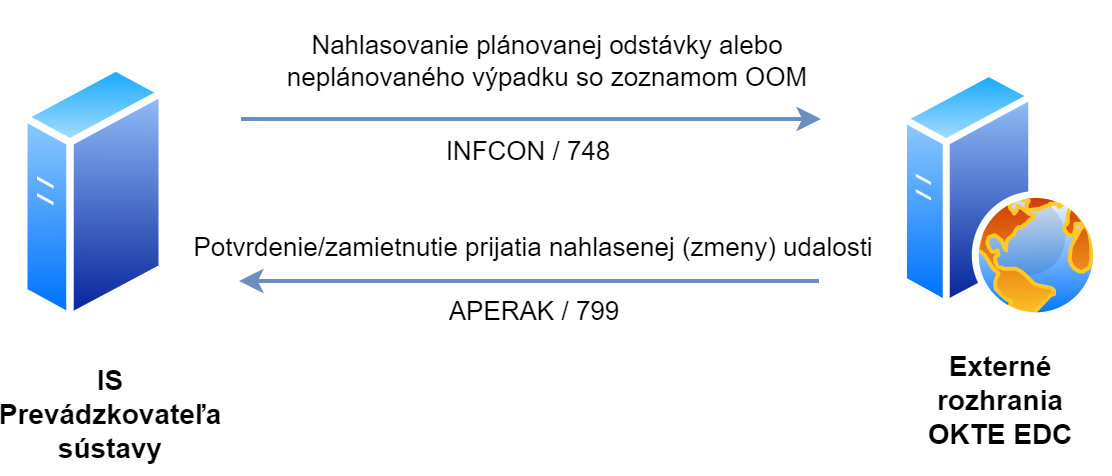 Dátová štruktúra Pre  automatizované publikovanie životného cyklu plánovaných odstávok a výpadkov odberného  a odovzdávacieho  miesta sa v informačnom systéme EDC využíva štruktúra INFCON (748).  Jedna  správa  obsahuje  informáciu o maximálne o 999 OOM týkajúcich sa jednej udalosti evidovanej PDS. Jedná sa o obmedzenie definované v štandarde formátu INFCON. V prípade ak udalosť zasahuje viac ako 999 OOM je potrebné namiesto jednej INFCON správy poslať viacero správ samostatnými volaniami web služby - každú z nich maximálne s 999 OOM. Spoločne súvisiace správy sú v identifikované spoločným identifikačné číslo dávky (batch) správ k danej udalosti uvedeným v INFCON formáte.Tabuľka 12 Prehľad segmentov štruktúry INFCON(748)AGR_9 – Publikovanie vypočítaných hodnôt pre proces agregácie Systém EDC umožňuje publikovanie hodnôt výpočtov agregácie prostredníctvom emailových príloh s podpísaným obsahom. Jedná sa o nasledovné typy hodnôt pre dané OOM:Pre denne posielané emaily za proces agregácie na danom OOM:denný odber/dodávka (CON15/SUP15) pri agregácii nameraná za predchádzajúci deň D-1, t.j. hodnoty v 15 min. profiloch za predchádzajúci deň denná poskytnutá flexibilita (FLX15) pri agregácii vypočítaná za predchádzajúci deň D-1, t.j. hodnoty v 15 min. profiloch za predchádzajúci deň Pre mesačne posielané emaily za proces agregácie na danom OOM posielané šiesty pracovný deň nasledujúceho mesiaca: mesačný priebeh odberu/dodávky (CON15/SUP15) pri agregácii vypočítaná za predchádzajúci mesiac M-1, t.j. hodnoty v 15 min. profiloch za každý deň predchádzajúceho mesiacamesačný priebeh poskytnutej flexibility (FLX15) pri agregácii vypočítaná za predchádzajúci mesiac M-1, t.j. hodnoty v 15 min. profiloch za každý deň predchádzajúceho mesiacaEmail s opravnými hodnotami za celý mesiac, bude posielaný po realizácií spätných opráv za daný mesiac. Posielané hodnoty sú totožné ako v prípade mesačne posielaného emailu.Email s prílohami môže byť posielaný za proces agregácie (AGR_9) pre nasledovných účastníkov trhu pre dané OOM:AgregátorSubjekt zúčtovania agregátoraProcesná úroveňCieľové emailové adresy pre príjem emailov s prílohami nastavujú zamestnanci OKTE na vyžiadanie. Následne od ďalšieho dňa sa po ukončení denných výpočtov agregácie sa za dané OOM, pošlú na dané adresy emailové správy s prílohami obsahujúcimi vypočítané hodnoty za predchádzajúci deň 
D-1. Jeden mail bude obsahovať prílohy s údajmi jedného OOM za agregáciu. Šiesty pracovný deň nasledujúceho mesiaca (podľa §9 ods.2 Pravidiel trhu) prebieha v rámci procesov agregácie prepočet  za celý predchádzajúci mesiac pre dané OOM. Po ukončení mesačného prepočtu agregácie sa pošle email s prílohami obsahujúcimi vypočítané hodnoty za predchádzajúce obdobie.Obrázok 2 Publikovanie vypočítaných hodnôt pre agregáciu prostredníctvom emailov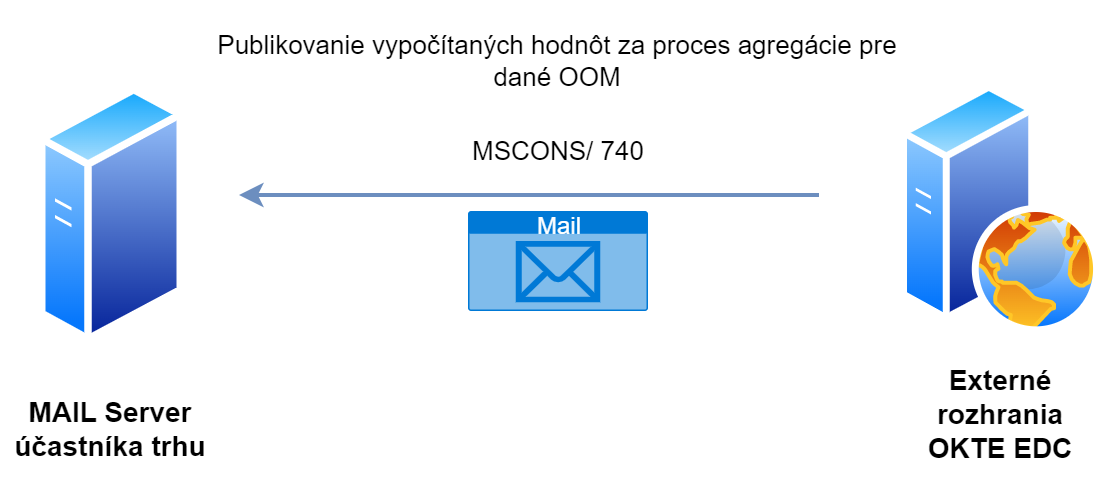 Dátový tok Emailové prílohy s vypočítanými hodnotami  agregácie sú podpísané  elektronickým  certifikátom  OKTE a sú vo formáte  MSCONS/XML  posielané na mailové adresy účastníkov trhu priamo zo systému EDC. Posielanie sa realizuje po denných a mesačných výpočtoch týchto hodnôt v procese agregácie.Dátová štruktúraVypočítané hodnoty sú serializované konkrétne vo formáte štruktúre MSCONS (740). Jedna  príloha  obsahuje  všetky vypočítané hodnoty práve o jednom  OOM . Pre identifikáciu subjektov a odberných a odovzdávacích miest v správe sa využíva štandard EIC.Správa s priebehovým meraním OOM - MSCONS (740) Správa  s vypočítanými hodnotami  odberného  a odovzdávacieho  miesta  sa  v súlade  so štandardom MSCONS skladá z týchto častí:Tabuľka 13 Prehľad segmentov štruktúry MSCONS(740)SZE_7 – Publikovanie vypočítaných hodnôt pre proces zdieľania elektriny Systém EDC umožňuje publikovanie hodnôt výpočtov zdieľania elektriny prostredníctvom emailových príloh s podpísaným obsahom. Jedná sa o nasledovné typy hodnôt pre dané OOM:Pre denne posielané emaily za proces zdieľania elektriny na danom OOM:denný odber/dodávka (CON15/SUP15) pri zdieľaní elektriny vrátane zdieľanej časti odberu/dodávky za predchádzajúci deň D-1, t.j. hodnoty v 15 min. profiloch za predchádzajúci deň namerané na danom OOMv prípade ak na OOM je aj aktivovaná flexibilita pre proces agregácie posiela sa denná poskytnutá flexibilita (FLX15) vypočítaná za predchádzajúci deň D-1,  t.j. hodnoty v 15 min. profiloch za predchádzajúci deň v prípade ak na OOM je aj aktivovaná flexibilita pre proces agregácie posiela sa aj kalibrovaná baseline (KBSL15) vypočítaná za predchádzajúci deň D-1, t.j. hodnoty v 15 min. profiloch za predchádzajúci deň vypočítané pre dané OOMvyzdieľaná časť odberu alebo dodávky (SHA15) vypočítaná za predchádzajúci deň D-1, t.j. hodnoty v 15 min. profiloch za predchádzajúci deň vypočítané pre dané OOMPre mesačne posielané emaily za proces zdieľania elektriny na danom OOM posielané šiesty pracovný deň nasledujúceho mesiaca: mesačný priebeh odberu/dodávky (CON15/SUP15) nameraný za predchádzajúci mesiac M-1, t.j. hodnoty v 15 min. profiloch za každý deň predchádzajúceho mesiacav prípade ak na OOM je aj aktivovaná flexibilita pre proces agregácie posiela sa mesačný priebeh poskytnutej flexibility (FLX15) vypočítaný za predchádzajúci mesiac M-1, t.j. hodnoty v 15 min. profiloch za každý deň predchádzajúceho mesiacav prípade ak na OOM je aj aktivovaná flexibilita pre proces agregácie posiela sa aj kalibrovaná baseline (KBSL15) vypočítaná za predchádzajúci mesiac M-1, t.j. hodnoty v 15 min. profiloch za každý deň predchádzajúceho mesiaca vypočítané pre dané OOMvyzdieľaná časť odberu alebo dodávky (SHA15) vypočítaná za predchádzajúci mesiac M-1, t.j. hodnoty v 15 min. profiloch za každý deň predchádzajúceho mesiaca vypočítané pre dané OOMEmail s opravnými hodnotami za celý mesiac bude posielaný po realizácií spätných opráv za daný mesiac. Posielané hodnoty sú totožné ako v prípade mesačne posielaného emailu.Email s prílohami môže byť posielaný za proces zdielania elektriny (SZE_7) pre nasledovných účastníkov trhu pre dané OOM:Skupina zdieľania elektrinyProcesná úroveňCieľové emailové adresy pre príjem emailov s prílohami nastavujú zamestnanci OKTE na vyžiadanie. Následne od ďalšieho dňa sa po ukončení denných výpočtov zdieľania elektriny sa za dané OOM, pošlú na dané adresy emailové správy s prílohami obsahujúcimi vypočítané hodnoty za predchádzajúci deň 
D-1. Jeden mail bude obsahovať prílohy s údajmi jedného OOM za zdieľanie elektriny.Obrázok 3 Publikovanie vypočítaných hodnôt pre zdieľanie elektriny prostredníctvom emailov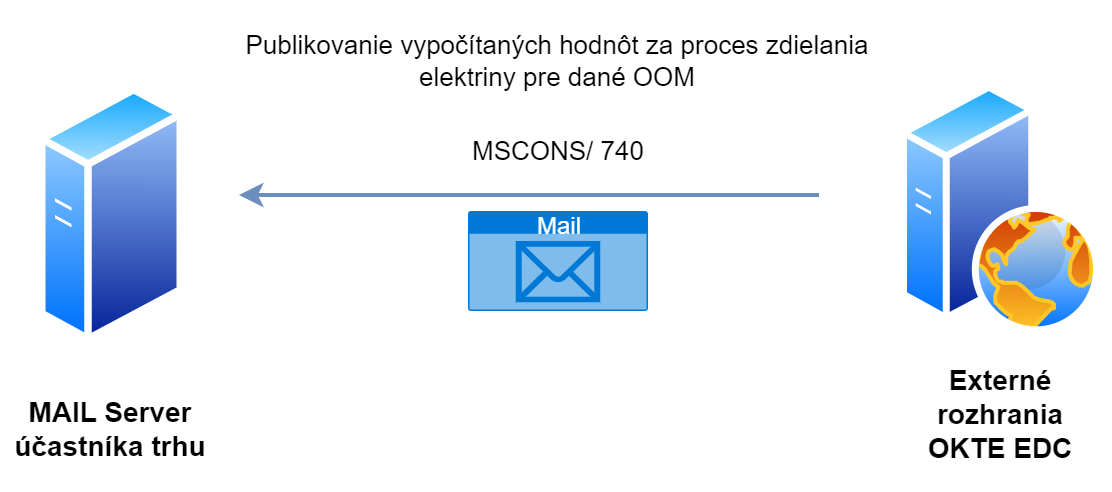 Dátový tok Emailové prílohy s vypočítanými hodnotami  agregácie sú podpísané  elektronickým  certifikátom  OKTE a sú vo formáte  MSCONS/XML  posielané na mailové adresy účastníkov trhu priamo zo systému EDC. Posielanie sa realizuje po denných a mesačných výpočtoch týchto hodnôt v procese agregácie.Dátová štruktúraVypočítané hodnoty sú serializované konkrétne vo formáte štruktúre MSCONS (740). Jedna  príloha  obsahuje  všetky vypočítané hodnoty práve o jednom  OOM . Pre identifikáciu subjektov a odberných a odovzdávacích miest v správe sa využíva štandard EIC.Správa s priebehovým meraním OOM - MSCONS (740) Správa  s vypočítanými hodnotami  odberného  a odovzdávacieho  miesta  sa  v súlade  so štandardom MSCONS skladá z týchto častí:Tabuľka 14 Prehľad segmentov štruktúry MSCONS(740)DOD_1 – Publikovanie vypočítaných hodnôt pre procesy agregácie a zdieľania elektriny na OOM pre dodávateľovSystém EDC umožňuje publikovanie meraných hodnôt a výpočtov pre procesy agregácie a zdieľania elektriny nielen pre agregátora a skupinu zdieľania elektriny, ale aj pre dodávateľa a jeho subjektu zúčtovania, ktorí sú vedení na danom OOM.Publikácia prebieha prostredníctvom jedného sumárneho emailu denne a jedného mesačne s prílohami s podpísaným obsahom. Email sa posiela len pre tie OOM dodávateľa, ktoré sú zaradené do procesu agregácie alebo zdieľania elektriny. Denný a mesačný email obsahuje nasledovné typy hodnôt pre dané OOM:Pre denne posielaný email na danom OOM sú posielané nasledovné hodnoty:denný odber/dodávka (CON15/SUP15) nameraná za predchádzajúci deň D-1, t.j. hodnoty v 15 min. profiloch za predchádzajúci deň, posiela sa vždydenná poskytnutá flexibilita (FLX15) pri agregácii vypočítaná za predchádzajúci deň D-1,  t.j. hodnoty v 15 min. profiloch za predchádzajúci deň, posiela sa iba ak je OOM zaradené do agregáciekalibrovaná baseline (KBSL15) vypočítaná za predchádzajúci deň D-1, t.j. hodnoty v 15 min. profiloch za predchádzajúci deň vypočítané pre dané OOM, posiela sa iba ak je OOM zaradené do agregácievyzdieľaná časť odberu alebo dodávky (SHA15) vypočítaná za predchádzajúci deň D-1, t.j. hodnoty v 15 min. profiloch za predchádzajúci deň vypočítané pre dané OOM, posiela sa iba ak je OOM zaradené do procesu zdieľania elektrinyvypočítaný odber/dodávka (CCON15/CSUP15) za predchádzajúci deň D-1, t.j. hodnoty v 15 min. profiloch za predchádzajúci deň vypočítané pre dané OOM nasledovne: odber/dodávka (z bodu 1) mínus poskytnutá flexibilita (z bodu 2) mínus vyzdieľaná časť odberu alebo dodávky (z bodu 4).Pre mesačne posielaný email na danom OOM, posielaný šiesty pracovný deň nasledujúceho mesiaca sú posielané nasledovné hodnoty: mesačný priebeh odberu/dodávky (CON15/SUP15) nameraný za predchádzajúci mesiac M-1, t.j. hodnoty v 15 min. profiloch za každý deň predchádzajúceho mesiaca, posiela sa iba za obdobie v ktorom je OOM zaradené do agregácie alebo zdieľania elektrinymesačný priebeh poskytnutej flexibility (FLX15) vypočítaný za predchádzajúci mesiac M-1, t.j. hodnoty v 15 min. profiloch za každý deň predchádzajúceho mesiaca, posiela sa iba za obdobie v ktorom je OOM zaradené do agregáciekalibrovaná baseline (KBSL15) vypočítaná za predchádzajúci mesiac M-1, t.j. hodnoty v 15 min. profiloch za každý deň predchádzajúceho mesiaca vypočítané pre dané OOM, posiela sa iba za obdobie v ktorom je OOM zaradené do agregácievyzdieľaná časť odberu alebo dodávky (SHA15) vypočítaná za predchádzajúci mesiac M-1, t.j. hodnoty v 15 min. profiloch za každý deň predchádzajúceho mesiaca vypočítané pre dané OOM, posiela sa iba za obdobie v ktorom je OOM zaradené do zdieľania elektriny vypočítaný odber/dodávka (CCON15/CSUP15) za predchádzajúci mesiac M-1, t.j. hodnoty v 15 min. profiloch za každý deň predchádzajúceho mesiaca vypočítané pre dané OOM nasledovne: odber/dodávka (z bodu 1) mínus poskytnutá flexibilita (z bodu 2) mínus vyzdieľaná časť odberu alebo dodávky (z bodu 4).Email s opravnými hodnotami za celý mesiac, bude posielaný po realizácií spätných opráv za daný mesiac. Posielané hodnoty sú totožné ako v prípade mesačne posielaného emailu.Poznámka: pre finálnu fakturáciu (vyúčtovanie dodávateľom elektriny) je potrebné použiť mesačné resp. opravné priebehy odberu/dodávky a poskytnutej flexibility uvedené v bodoch 3. a 4.Email s prílohami môže byť posielaný pre nasledovných účastníkov trhu pre dané OOM:Dodávateľ Subjekt zúčtovania dodávateľaSubjekt zúčtovania OOM Procesná úroveňCieľové emailové adresy pre príjem emailov s prílohami dodávateľa nastavujú zamestnanci OKTE na vyžiadanie. Následne od ďalšieho dňa po ukončení denných výpočtov agregácie a zdieľania elektriny sa za dané OOM pošlú na dané adresy emailové správy s prílohami obsahujúcimi vypočítané hodnoty za predchádzajúci deň D-1. Jeden mail bude obsahovať prílohy s údajmi jedného OOM. Šiesty pracovný deň nasledujúceho mesiaca (podľa §9 ods.2 Pravidiel trhu) prebieha v rámci procesov agregácie a zdieľania prepočet  za celý predchádzajúci mesiac pre dané OOM. Po ukončení mesačného prepočtu agregácie sa pošle email s prílohami obsahujúcimi vypočítané hodnoty za predchádzajúce obdobie.Obrázok 4 Publikovanie vypočítaných hodnôt pre  procesy agregácie a zdieľania elektriny prostredníctvom emailovDátový tok Emailové prílohy s vypočítanými hodnotami  agregácie sú podpísané  elektronickým  certifikátom  OKTE a sú vo formáte  MSCONS/XML  posielané na mailové adresy účastníkov trhu priamo zo systému EDC. Posielanie sa realizuje po denných a mesačných výpočtoch týchto hodnôt v procese agregácie.Dátová štruktúraVypočítané hodnoty sú serializované konkrétne vo formáte štruktúre MSCONS (740). Jedna  príloha  obsahuje  všetky vypočítané hodnoty práve o jednom  OOM . Pre identifikáciu subjektov a odberných a odovzdávacích miest v správe sa využíva štandard EIC.Správa s priebehovým meraním OOM - MSCONS (790) Správa  s vypočítanými hodnotami  odberného  a odovzdávacieho  miesta  sa  v súlade  so štandardom MSCONS skladá z týchto častí:Tabuľka 15 Prehľad segmentov štruktúry MSCONS(740)Zoznam obrázkovObrázok 1 Rozhranie pre publikovanie informácii o plánovaných odstávkach a výpadkoch OOM	38Obrázok 2 Publikovanie vypočítaných hodnôt pre agregáciu prostredníctvom emailov	41Obrázok 3 Publikovanie vypočítaných hodnôt pre zdieľanie elektriny prostredníctvom emailov	44Obrázok 4 Publikovanie vypočítaných hodnôt pre  procesy agregácie a zdieľania elektriny prostredníctvom emailov	48Zoznam tabuliekTabuľka 1 Automatizované rozhrania pre výmenu dát v rámci procesov systému EDC	6Tabuľka 2 Aliasy menných priestorov	7Tabuľka 3 Prehľad webových služieb systému EDC	13Tabuľka 4 Opis štruktúry volania metódy Downtime	13Tabuľka 5 Lokality webových služieb EDC - produkčné prostredie	15Tabuľka 6 Lokality webových služieb EDC - testovacie prostredie	15Tabuľka 7 Prehľad publikácie hodnôt systému EDC prostredníctvom emailov	16Tabuľka 8 Prehľad dátových tokov a štruktúr	18Tabuľka 9 Segmenty dátovej štruktúry INFCON	19Tabuľka 10 Segmenty dátovej štruktúry MSCONS	27Tabuľka 11 Segmenty dátovej štruktúry APERAK	34Tabuľka 12 Prehľad segmentov štruktúry INFCON(748)	39Tabuľka 13 Prehľad segmentov štruktúry MSCONS(740)	41Tabuľka 14 Prehľad segmentov štruktúry MSCONS(740)	45Tabuľka 15 Prehľad segmentov štruktúry MSCONS(740)	49Zoznam prílohK tomuto TŠVD dokumentu sú na stránke OKTE pre EDC dostupné nasledovné súbory:EDC_API_komunikačná_matica_v_1_2.xlsx – zoznam všetkých plánovaných externých rozhraní EDC aj s dátumom ich špecifikácie a nasadeniaedc_aperak_v0-93.xlsx – definícia formátu APERAK (XML/EDIFACT) používaného v rámci externých rozhraníedc_infcon_v0-93.xlsx – definícia formátu INFCON (XML/EDIFACT) používaného v rámci externých rozhraníedc_mscons_v0-93.xlsx – definícia formátu MSCONS (XML/EDIFACT) používaného v rámci externých rozhranípríklady_správ_TŠVD_EDC_OKTE.zip – vzorové príklady správ pre EDCAGRAgregátorBaselineVýchodiskový diagramEDCEnergetické dátové centrumEICEnergetický Identifikačný Kód (Energy Identification Code)ETSOEurópsky operátor prenosovej sústavy (European Transmission System Operator)FLFlexibilitaIDIdentifikátorISInformačný systémKÚKomunikačný údajOKTEOrganizátor krátkodobého trhu s elektrinouOOMOdberné a odovzdávacie miestoPDSPrevádzkovateľ distribučnej sústavyPPPrevádzkový poriadokTKDTechnické kmeňové dátaTŠVDTechnická špecifikácia výmeny dátUN/EDIFACTPravidlá OSN pre elektronickú výmenu dát v správe, obchode a doprave (United Nations Directories for Electronic Data Interchange for Administration, Commerce and Transport)XMLRozšíriteľný značkovací jazyk (Extensible Markup Language)DátumVerziaOpisAutor12.5.20230.9Iniciálna verzia dokumentuMarek Gregor (Ipesoft)13.6.20230.9.1Prečíslovanie identifikátorov rozhraní a úprava popisov rozhraní vzhľadom na plánované budúce rozhrania, doplnenie procesov AGR_9 a SZE_7Marek Gregor (Ipesoft)23.8.20230.9.3Premenovanie procesu SZE_9 na SZE_7Pridanie procesu DOD_1 “Publikovanie vypočítaných hodnôt pre procesy agregácie a zdieľania elektriny na OOM pre dodávateľov. Pridanie špecifikácie štruktúry posielaných emailov
Opravy chýb a doplnenie procesov:AGR_9 Publikovanie vypočítaných hodnôt pre proces agregácieSZE_7 – Publikovanie vypočítaných hodnôt pre proces zdieľania elektriny.Úpravy formátu MSCONS:zmena formátu dátumov na formát s časovou zónoupridanie typu hodnoty 20 – Nepoužiteľná hodnota pridanie identifikácie druhu publikovaných dát: D – Denné hodnoty, M - mesačné hodnotypridanie identifikácie čísla publikovanej verzieMarek Gregor (Ipesoft)IdentifikátorNázovOpisAGR_7Odosielanie dát o poruchách alebo plánovaných udalostiach v sústavePoskytuje prevádzkovateľom sústav automatizované rozhranie (webservice) pre publikovanie životného cyklu plánovaných odstávok a výpadkov na jednotlivých OOM predovšetkým pre potreby agregácie.AGR_9Publikovanie vypočítaných hodnôt pre proces agregáciePoskytuje subjektom zúčtovania automatizované rozhranie (email) pre získanie vypočítaných hodnôt pre proces agregácie za jednotlivé OOM.SZE_7Publikovanie vypočítaných hodnôt pre proces zdieľania elektrinyPoskytuje subjektom zúčtovania automatizované rozhranie (email) pre získanie vypočítaných hodnôt pre proces zdieľania elektriny za jednotlivé OOM.DOD_1Publikovanie vypočítaných hodnôt pre procesy agregácie a zdieľania elektriny na OOM pre dodávateľovPoskytuje dodávateľovi, SZ dodávateľa a subjektu zúčtovania OOM  automatizované rozhranie (email) pre získanie vypočítaných hodnôt pre proces agregácie a zdieľania elektriny za jednotlivé OOM.AliasMenný priestorsoaphttp://schemas.xmlsoap.org/soap/envelope/wssehttp://docs.oasis-open.org/wss/2004/01/oasis-200401-wss-wssecurity-secext-1.0.xsdwsuhttp://docs.oasis-open.org/wss/2004/01/oasis-200401-wss-wssecurity-utility-1.0.xsddshttp://www.w3.org/2000/09/xmldsig#Identifikátor RozhraniaNázov webovej službyWebové metódyAGR_7DowntimeOfSupplyAndDeliveryPointsDowntime (SOAP akcia UploadDowntimeMessage)Typ parametraNázov parametraDátové štruktúryOpisVstupnýDowntimeRequestINFCONŠtruktúra správy podľa špecifikácie, kód správy je 748 (pozri opis dátového toku EDC-AG-02).VýstupnýDowntimeResponseAPERAKŠtruktúra správy podľa špecifikácie, kód správy je 799 Názov webovej službyAdresa služby/WSDL dokumentuDowntimeOfSupplyAndDeliveryPointshttps://edc.okte.sk/services/DowntimeOfSupplyAndDeliveryPointshttps://edc.okte.sk/services/DowntimeOfSupplyAndDeliveryPoints?wsdlNázov webovej službyAdresa služby/WSDL dokumentuDowntimeOfSupplyAndDeliveryPointshttps://uat-edc.okte.sk/services/DowntimeOfSupplyAndDeliveryPointshttps://uat-edc.okte.sk/services/DowntimeOfSupplyAndDeliveryPoints?wsdlIdentifikátor RozhraniaPopisPríjemcaAGR_9Publikovanie hodnôt agregácie - denný odber/dodávka a poskytnutá flexibilitaAgregátor, Bilančná skupina agregátora SZE_7Publikovanie hodnôt zdieľania elektriny -denný odber/dodávka, vyzdieľaná časť odberu alebo dodávky, poskytnutá flexibilita a baseline v prípade ak je OOM zaradené do agregácieSubjekt zdieľania elektrinyDOD_1Publikovanie hodnôt agregácie a zdieľania elektriny – denný odber/dodávka, poskytnutá flexibilita a baseline v prípade ak je OOM zaradené do agregácie, vyzdieľaná časť odberu alebo dodávky v prípade ak je OOM zaradené do zdieľania elektrinyDodávateľ, Bilančná skupina dodávateľa, Subjekt zúčtovania OOMRozhranieTypProcesIDSmerFormátPoužívateľPlánované odstávky a neplánované výpadky OOMHlásenie o plánovanej odstávke/výpadku OOM pre potreby agregácieAGR_7_1VstupINFCON748Prevádzkovateľ sústavyPlánované odstávky a neplánované výpadky OOMWebová službaHlásenie o plánovanej odstávke/výpadku OOM pre potreby agregácieAGR_7_1VýstupAPERAK799Prevádzkovateľ sústavyProces agregácieSprístupnenie vypočítaných údajov za agregáciuAGR_9Vstup-agregátor,subjekt zúčtovania agregátoraProces agregácieEmailSprístupnenie vypočítaných údajov za agregáciuAGR_9VýstupMSCONS790agregátor,subjekt zúčtovania agregátoraProces zdieľania elektrinySprístupnenie vypočítaných údajov za zdieľanie elektrinySZE_7Vstup-Skupina zdieľaniaProces zdieľania elektrinyEmailSprístupnenie vypočítaných údajov za zdieľanie elektrinySZE_7VýstupMSCONS790Skupina zdieľaniaProces pre dodávateľovEmailPUB_1Vstup-Dodávateľ, subjekt zúčtovania dodávateľaProces pre dodávateľovEmailVýstupMSCONS790Dodávateľ, subjekt zúčtovania dodávateľaSegment INFCONSegment INFCONPopis segmentuI.II.Popis segmentuUNHHlavička správyBGMZačiatok správyDTMDátum a čas vytvorenia správyRFFReferenčné číslo vedenej udalostiRFFDTMDátum a čas plánovaného začiatku odstávky - vypĺňa sa iba v prípade ak sa jedná o plánovanú odstávkuRFFDTMDátum a čas plánovaného konca  odstávky - vypĺňa sa iba v prípade ak sa jedná o plánovanú odstávkuRFFDTMDátum a čas skutočného začiatku udalosti  - vypĺňa sa iba ak udalosť už nastalaRFFDTMDátum a čas skutočného konca  udalosti - vypĺňa sa iba ak skutočný koniec už nastalRFFPríznak stavu udalostiRFFSpoločné identifikačné číslo dávky správRFFDTMDátum a čas vytvorenia spoločnej dávky správ k jednej udalostiRFFPoradové číslo správy v rámci dávky správRFFPočet správ v rámci dávky správ, resp. posledné poradové číslo správy v rámci dávky správNADOdosielateľNADPríjemcaLOCIdentifikácia OOM zasiahnutých udalosťouLOCDTMDátum a čas skutočného začiatku udalosti na danom OOM - vypĺňa sa iba v prípade ak udalosť na danom OOM už nastalaLOCDTMDátum a čas skutočného konca odstávky/výpadku na danom OOM - vypĺňa sa iba v prípade ak udalosť na danom OOM už skončilaLOCFTXDoplňujúca informácia o odstávke na danom OOMUNTPätička správyAtribútHodnotaOpisPoužitieREFERENCENUMBER<identifikátor správy>Jednoznačný ID správy na strane odosielateľa.PovinnéIDENTIFIERINFCONKonštantaPovinnéVERSIONNUMBERDKonštantaPovinnéRELEASENUMBER21AKonštantaPovinnéCONTROLAGENCYUNKonštantaPovinnéASSOCCODEE4SK40KonštantaPovinnéACCESSREF<identifikátor obchodného prípadu>Jednoznačný identifikátor, ktorý sa používa pri referencovaní odpovede na správu (APERAK).Odporúča sa uviesť to isté číslo správy ako v poli REFERENCENUMBER.PovinnéAtribútHodnotaOpisPoužitieNAME<číslo typu správy>KonštantaPovinnéCODELISTAGENCYSKEKonštantaPovinnéDOCUMENTNUMBER<globálny identifikátor správy>Jednoznačný ID správy v rámci globálnej komunikácie.Zabezpečí sa doplnením prefixu EIC odosielateľa [EIC odosielateľa].[UNH->REFERENCENUMBER]PovinnéDOCUMENTFUNC9KonštantaPovinnéRESPONSETYPENAKonštantaPovinnéAtribútHodnotaOpisPoužitieDATUMQUALIFIER137KonštantaPovinnéDATUM<yyyyMMddHHmmZZZ>Dátum a čas vo formáte yyyyMMddHHmmZZZ. Kde ZZZ je časová zóna..PovinnéFORMAT303KonštantaPovinnéAtribútHodnotaOpisPoužitieREFERENCEQUALIFIERAIVKonštantaPovinnéREFERENCENUMBER<referencia na udalosť>Referenčné číslo udalosti vedenej v PDS/MDS k danej plánovanej odstávke alebo výpadku. Prvý znak referenčného čísla identifikuje typ udalosti, ak je "P" jedná sa o plánovanú odstávku, ak je "V" jedná sa o výpadok (Z dôvodu že niektoré PDS/MDS majú samostatné, nezávislé číslovanie odstávok a výpadkov). Ďalšie znaky (max. 34) odporúčame vyplniť identifikátorom udalosti vedeným v PDS/MDS kvôli jednoduchému mapovaniu medzi systémami.Toto referenčné číslo musí byť rovnaké pre všetky správy týkajúce sa danej udalosti aké budú kedy poslané.PovinnéAtribútHodnotaOpisPoužitieDATUMQUALIFIER291KonštantaNepovinnéDATUM<RRRRMMDDHHmmZZZ>Dátum a čas plánovaného začiatku odstávky vo formáte RRRRMMDDHHmmZZZ. Pre plánovanú odstávku je tento dátum povinný a musí sa uvádzať v každej správe. Pre neplánovaný výpadok sa tento DTM element nesmie uvádzať. Hodnota sa nesmie meniť v rámci jednej dávky správ identifikovanej elementom RFF[REFERENCEQUALIFIER=AGO].NepovinnéFORMAT303KonštantaNepovinnéAtribútHodnotaOpisPoužitieDATUMQUALIFIER292KonštantaNepovinnéDATUM<RRRRMMDDHHmmZZZ>Dátum a čas plánovaného konca odstávky vo formáte RRRRMMDDHHmmZZZ. Pre plánovanú odstávku je tento dátum povinný a musí sa uvádzať v každej správe. Pre neplánovaný výpadok sa tento DTM element nesmie uvádzať. Hodnota sa nesmie meniť v rámci jednej dávky správ identifikovanej elementom RFF[REFERENCEQUALIFIER=AGO].NepovinnéFORMAT303KonštantaNepovinnéAtribútHodnotaOpisPoužitieDATUMQUALIFIER194KonštantaNepovinnéDATUM<RRRRMMDDHHmmZZZ>Dátum a čas skutočného začiatku udalosti vo formáte RRRRMMDDHHmmZZZ. Pre plánovanú odstávku sa uvádza v  správach, počnúc tou od ktorej je v systémoch PDS známe, že minimálne na jednom OOM pre danú udalosť došlo k skutočnému výpadku.Pre neplánovaný výpadok je tento dátum  povinný a musí sa uvádzať v každej správe. Hodnota sa nesmie meniť v rámci jednej dávky správ identifikovanej elementom RFF[REFERENCEQUALIFIER=AGO].NepovinnéFORMAT303KonštantaNepovinnéAtribútHodnotaOpisPoužitieDATUMQUALIFIER206KonštantaNepovinnéDATUM<RRRRMMDDHHmmZZZ>Dátum a čas skutočného konca udalosti vo formáte RRRRMMDDHHmmZZZ. Pre plánovanú odstávku aj neplánovaný výpadok sa uvádza v správach, počnúc tou od ktorej je v systémoch PDS známe, že pre všetky OOM pre danú udalosť už došlo k skutočnému koncu udalosti (t.j. vyplní sa až keď celá udalosť  skončila).Hodnota sa nesmie meniť v rámci jednej dávky správ identifikovanej elementom RFF[REFERENCEQUALIFIER=AGO].NepovinnéFORMAT303KonštantaNepovinnéAtribútHodnotaOpisPoužitieREFERENCEQUALIFIERAWMKonštantaPovinnéREFERENCENUMBER<hodnota stavu udalosti>PLP - reprezentuje platnú plánovanú udalosť, POR - reprezentuje platnú neplánovanú udalosť (výpadok),CAC - reprezentuje že udalosť sa zrušila resp. nikdy nenastane alebo nenastala (plánovaná aj neplánovaná). Hodnota sa nesmie meniť v rámci jednej dávky správ identifikovanej elementom RFF[REFERENCEQUALIFIER=AGO]. V prípade hodnoty CAC - zrušenia udalosti nie je potrebné uvádzať žiadne OOM v elementoch LOC.PovinnéAtribútHodnotaOpisPoužitieREFERENCEQUALIFIERAGOKonštantaPovinnéREFERENCENUMBER<referencia na dávku správ>Spoločné identifikačné číslo dávky (batch) správ k danej udalosti. V prípade ak udalosť zasahuje viac ako 999 odberných a odovzdávacích miest (OOM) je potrebné namiesto jednej INFCON správy poslať viacero menších správ - každú z nich maximálne s 999 OOM - t.j. <LOC> XML elementov  (obmedzenie definované formátom INFCON). Túto skupinu správ združených do jednej dávky je nevyhnutné jednoznačne identifikovať v rámci danej udalosti (identifikovanej v RFF elemente s REFERENCEQUALIFIER=AIV). Identifikátor sa teda nesmie v rámci tej istej udalosti opakovať. Odporučame hodnotu použiť napr. časovu značku (Unix Time) vytvorenia dávky sprav ako jednoznačný identifikátor.Polia súvisiace s dávkami správ sú povinné aj v prípade ak je počet OOM menej ako 999 a jedná sa teda len o 1 správu v rámci jednej dávky.PovinnéAtribútHodnotaOpisPoužitieDATUMQUALIFIER183KonštantaPovinnéDATUM<RRRRMMDDHHmmZZZ>Dátum a čas vytvorenia spoločnej dávky správ pre jednu udalosť v systéme vo formáte RRRRMMDDHHmmZZZ. V tej istej minúte teda nesmú byť vytvorené dve dávky správ pre tú istú udalosť, aby bolo možné z tohto elementu identifikovať, ktorá dávka je posledná.Hodnota sa nesmie meniť v rámci jednej dávky správ identifikovanej elementom RFF[REFERENCEQUALIFIER=AGO].PovinnéFORMAT303KonštantaPovinnéAtribútHodnotaOpisPoužitieREFERENCEQUALIFIERAROKonštantaPovinnéREFERENCENUMBER<poradové číslo správy>Poradové číslo správy v rámci dávky správ. Napríklad ak udalosť zasahuje 9999 OOM, vygeneruje sa 11 INFCON správ - 10 správ bude obsahovať 999 OOM, posledná jedenásta správa bude mať 9 OOM. V tomto atribúte budú mať jednotlivé správy nastavenú hodnotu postupne 1 až 11PovinnéAtribútHodnotaOpisPoužitieREFERENCEQUALIFIERUARKonštantaPovinnéREFERENCENUMBER<počet všetkých správ v dávke>Počet správ v rámci dávky správ, resp. posledné poradové číslo správy v rámci dávky správ. Napríklad ak udalosť zasahuje 9999 OOM, vygeneruje sa 11 INFCON správ - 10 správ bude obsahovať 999 OOM, posledná jedenásta správa bude mať 9 OOM. V tomto atribúte budú mať teda všetky správy nastavenú hodnotu 11PovinnéAtribútHodnotaOpisPoužitieACTIONMSKonštantaPovinnéPARTNER<EIC odosielateľa>EIC odosielateľa správyPovinnéCODELISTAGENCY305KonštantaPovinnéAtribútHodnotaOpisPoužitieACTIONMRKonštantaPovinnéPARTNER<EIC príjemcu>EIC príjemcu (OKTE) = 24X-OT-SK------VPovinnéCODELISTAGENCY305KonštantaPovinnéAtribútHodnotaOpisPoužitiePLACE_QUALIFIER172KonštantaPovinnéPLACE_ID<EIC OOM>EIC kód OOM zasiahnutého udalosťouPovinnéCODE_LIST_RESPONSIBLE_AGENCY305KonštantaPovinnéAtribútHodnotaOpisPoužitieDATUMQUALIFIER194KonštantaNepovinnéDATUM<RRRRMMDDHHmmZZZ>Dátum a čas skutočného začiatku udalosti na danom OOM vo formáte RRRRMMDDHHmmZZZ. Pre plánované odstávky sa uvádza vo všetkých správach o danom OOM, počnúc tou od ktorej je táto informácia v systémoch PDS známa. Pre neplanované výpadky (nastali v minulosti) je túto informáciu povinné uvádzať pri každom OOM od prvej poslanej správy. Uvedený dátum a čas musí byť rovný alebo väčší ako dátum a čas skutočného začiatku celej udalosti uvedený v elemente RFF[REFERENCEQUALIFIER=AIV]→ DTM[DATUMQUALIFIER=194]. Uvedený dátum a čas musí byť menší ako dátum a čas skutočného konca celej udalosti uvedenom v elemente RFF[REFERENCEQUALIFIER=AIV]→ DTM[DATUMQUALIFIER=206].NepovinnéFORMAT303KonštantaNepovinnéAtribútHodnotaOpisPoužitieDATUMQUALIFIER206KonštantaNepovinnéDATUM<RRRRMMDDHHmmZZZ>Dátum a čas skutočného konca udalosti na danom OOM vo formáte RRRRMMDDHHmmZZZ. Pre plánované odstávky aj neplanované výpadky sa uvádza vo všetkých správach o danom OOM, počnúc tou od ktorej je táto informácia v systémoch PDS známa. Uvedený dátum a čas musí byť väčší ako dátum a čas skutočného začiatku celej udalosti uvedený v elemente RFF[REFERENCEQUALIFIER=AIV]→ DTM[DATUMQUALIFIER=194]. Uvedený dátum a čas musí byť menší alebo rovný dátumu a času skutočného konca celej udalosti uvedenom v elemente RFF[REFERENCEQUALIFIER=AIV]→ DTM[DATUMQUALIFIER=206].NepovinnéFORMAT303KonštantaNepovinnéAtribútHodnotaOpisPoužitieTEXT_SUBJECT_QUALIFIERAHNKonštantaNepovinnéFREE_TEXT_CODE3KonštantaNepovinnéCODELISTAGENCYSKEKonštantaNepovinnéFREE_TEXT_1<popis chyby>Voľný text popisu chyby - text z číselníka - max 512 znakovNepovinnéAtribútHodnotaOpisPoužitieNUMSEG<počet segmentov>Kontrolný súčet = počet segmentovPovinnéREFNUM<identifikátor správy>Kontrolný identifikátor správy = REFERENCENUMBERPovinnéSegment MSCONSSegment MSCONSSegment MSCONSSegment MSCONSSegment MSCONSPopis segmentuI.II.III.IV.V.Popis segmentuUNHHlavička správyBGMZačiatok správyDTMDátum a čas vystavenia správyNADOdosielateľNADPríjemcaUNSKontrolná sekciaNADIdentifikácia objektu / Subjekt zodpovedný za údajeNADLOCIdentifikácia OOM / meracieho boduNADLOCLINMeraný produktNADLOCLINMEAMerná jednotkaNADLOCLINQTYMnožstvoNADLOCLINQTYDTMDátum a čas začiatku intervaluNADLOCLINQTYDTMDátum a čas konca intervaluNADLOCLINCCIPerióda hodnôtNADLOCLINCCIMEAPerióda hodnôtNADLOCLINCCIDruh publikovaných dátNADLOCLINCCIMEADruh publikovaných dátCNTSumačné údajeUNTPätička správyAtribútHodnotaOpisPoužitieREFERENCENUMBER<identifikátor správy>Jednoznačný identifikátor správyna strane odosielateľa.Môže byť použité sekvenčnéčíslovanie, ktoré identifikujejednotlivé správy v rámci jednejdátovej výmeny.PovinnéIDENTIFIERMSCONSKonštantaPovinnéVERSIONNUMBERDKonštantaPovinnéRELEASENUMBER96AKonštantaPovinnéCONTROLAGENCYUNKonštantaPovinnéASSOCCODEE4SK40KonštantaPovinnéACCESSREF<identifikátor obchodného prípadu>Jednoznačný identifikátor obchodného prípadu.Identifikátor sa používa pri referencovaní odpovedí na správu.Odporúča sa uviesť Číslo správy -  REFERENCENUMBER.Povinné nekontrolovanéAtribútHodnotaOpisPoužitieNAME<číslo typu správy>Číslo typu správyPovinnéCODELISTAGENCYSKEKonštantaPovinnéDOCUMENTNUMBER<jednoznačné číslo správy>Jednoznačný identifikátor správyna celom trhu.<EICodosielateľa>.<UNH.REFERENCENUMBER>PovinnéDOCUMENTFUNC9KonštantaPovinnéRESPONSETYPE{AB, NA}Konštanta = NA (nevyžaduje saodpoveď).Konštanta = AB (vyžaduje saodpoveď).PovinnénekontrolovanéAtribútHodnotaOpisPoužitieDATUMQUALIFIER137KonštantaPovinnéDATUM<RRRRMMDDHHmmZZZ>Lokálny dátum a čas vystaveniasprávy:• RRRR – rok• MM – mesiac• DD – deň• HH – hodina• mm – minúta• ZZZ – časová zónaPovinnéFORMAT303KonštantaPovinnéAtribútHodnotaOpisPoužitieACTIONMSKonštantaPovinnéPARTNER<EIC odosielateľa>Identifikátor odosielateľa správy.Uvedie sa EIC kategórie Xodosielateľa správy.V prípade správy od OKTE sa uvádzaEIC OKTE: “24X-OT-SK------V”.PovinnéCODELISTAGENCY305KonštantaPovinnéAtribútHodnotaOpisPoužitieACTIONMRKonštantaPovinnéPARTNER<EIC príjemcu>Identifikátor príjemcu správy.V prípade správy do OKTE sa uvádzaEIC OKTE: “24X-OT-SK------V”.PovinnéCODELISTAGENCY305KonštantaPovinnéAtribútHodnotaOpisPoužitieSECTION_IDDKonštantaPovinnéAtribútHodnotaOpisPoužitieACTIONGNKonštantaPovinnéPARTNER<EIC subjektu>Identifikátor subjektu, ktorý je zodpovedný za údaje, ktoré sú obsahom správy.Uvedie sa EIC kategórie X subjektu. Typicky sa jedná o odosielateľa správy.PovinnéCODELISTAGENCY305KonštantaPovinnéAtribútHodnotaOpisPoužitiePLACE_QUALIFIER90KonštantaPovinnéPLACE_ID<EIC OOM>EIC kategórie Z odbernéhoa odovzdávacieho miestaPovinnéCODE_LIST_RESPONSIBLE_AGENCY305KonštantaPovinnéAtribútHodnotaOpisPoužitieLINE_ITEM_NUMBER<poradové číslo>Poradové číslo segmentu 0 ..nPovinnéITEM_NUMBER<kód produktu>Uvedie sa:SUP15 – dodávkaCON15 – spotrebaFLX15 – poskytnutá flexibilitaKBSL15 – kalibrovaná baselineSHA15 – vyzdieľaná časť elektrinyCSUP15 – vypočítaná časť dodávkyCCON15 – vypočítaná časť odberuPovinnéCODE_LIST_RESPONSIBLE_AGENCYSKEKonštantaPovinnéAtribútHodnotaOpisPoužitieMEASURMENT_APPLICATIONAAZKonštantaPovinnéMEASURMENT_UNIT_QUALIFIER<kód mernej jednotky>MWH - MWhKWH - kWhMAW - MWKWT - kWNUM - bezrozmerná veličinaPovinnéMEASURMENT_VALUE0KonštantaPovinnéAtribútHodnotaOpisPoužitieQUANTITY_QUALIFIER{136, 94, 99, 20}136 - Množstvo za periódu (skutočné hodnoty)94 - Množstvo za periódu (náhradné hodnoty od PDS/MDS)99 - Množstvo za periódu (náhradné hodnoty od OKTE) 20 – Nepoužiteľná hodnota, 
tento príznak sa uvádza pri hodnotách flexibility pre tie časové 15-min intervaly, kedy nebola agregátorom flexibilita aktivovaná (t.j. hodnota nemá zmysel/neexistuje). PovinnéQUANTITY<množstvo>Hodnota množstvaPovinnéAtribútHodnotaOpisPoužitieDATUMQUALIFIER158KonštantaPovinnéDATUM<RRRRMMDDHHmmZZZ>Začiatok periódy vo formáte RRRRMMDDHHmmZZZ: RRRR – rokMM – mesiacDD – deňHH – hodinamm – minúta ZZZ – časová zóna 
(použiva sa CET alebo CEST)Priebehové dáta:Prvá perióda: 00:00-00:15Druhá perióda: 00:15-00:30...Posledná perióda: 23:45-00:00(nasledujúceho dňa).Prechodné dni: vynechá resp. sa  zopakuje príslušná hodina ale s inou časovou zónou (CET resp. CEST).FORMAT303KonštantaPovinnéAtribútHodnotaOpisPoužitieDATUMQUALIFIER159KonštantaPovinnéDATUM<RRRRMMDDHHmmZZZ>Koniec periódy vo formáte RRRRMMDDHHmmZZZ:: RRRR – rokMM – mesiacDD – deňHH – hodinamm – minútaZZZ – časová zóna 
(použiva sa CET alebo CEST)Priebehové dáta:Prvá perióda: 00:00-00:15 Druhá perióda: 00:15-00:30...Posledná perióda: 23:45-00:00 (nasledujúceho dňa) Prechodné dni: vynechá sa príslušná hodina, resp. zopakuje s inou časovou zónou (CET/CEST) PovinnéFORMAT303KonštantaPovinnéAtribútHodnotaOpisPoužitieCHARACTERISTIC_IDZ03KonštantaPovinnéAtribútHodnotaOpisPoužitieMEASURMENT_APPLICATIONSVKonštantaPovinnéMEASURMENT_UNIT_QUALIFIERZZKonštantaPovinnéMEASURMENT_VALUE<kód periódy>Perióda hodnôt:QHR – ŠtvrťhodinaPovinnéAtribútHodnotaOpisPoužitieCHARACTERISTIC_IDZ10KonštantaPovinnéAtribútHodnotaOpisPoužitieMEASURMENT_APPLICATIONSVKonštantaPovinnéMEASURMENT_UNIT_QUALIFIERZZKonštantaPovinnéMEASURMENT_VALUE<kód druhu>Druh publikovaných dát:D – Denné hodnoty publikované za predchádzajúci deň alebo za deň opravy (predbežné hodnoty)M – Mesačné hodnoty publikované za predchádzajúci mesiac(dáta sú podkladom pre fakturáciu)MO – Opravné mesačné hodnoty publikované spätne za vybraný mesiac opravy (dáta sú podkladom pre fakturáciu)PovinnéAtribútHodnotaOpisPoužitieCHARACTERISTIC_IDZ11KonštantaPovinnéAtribútHodnotaOpisPoužitieMEASURMENT_APPLICATIONSVKonštantaPovinnéMEASURMENT_UNIT_QUALIFIERZZKonštantaPovinnéMEASURMENT_VALUE<kód druhu>Identifikátor verzie publikovaných/sprístupnených hodnôt. Pre denne publikované hodnoty nadobúda hodnotu 1. Pre mesačne publikované hodnoty má hodnotu 1. Pre mesačné opravné hodnoty nadobúda hodnotu 2 a viac, podľa poradového čísla opravy publikovaného pre daný mesiacPovinnéAtribútHodnotaOpisPoužitieCONTROL_QUALIFIER1KonštantaPovinnéCONTROL_VALUE<kontrolná hodnota>Algebraický kontrolný súčet hodnôt prepríslušnú mernú jednotku.Sčítajú sa hodnoty (NAD-LOC-LIN-QTY -> QUANTITY) s rovnakou mernoujednotkou(NAD-LOC-LIN-MEA ->MEASURMENT_UNIT_QUALIFIER).Ak jedna správa obsahuje hodnoty vrôznych merných jednotkách, sumárnemnožstvo sa vyhodnotí pre každú mernújednotku samostatne.PovinnéMEASURMENT_UNIT_QUALIFIER<kód mernej jednotky>Merná jednotka:Uvádza sa očakávaná jednotkav závislosti od typu správy.MWH - MWhKWH - kWhMAW - MWKWT - kWNUM - bezrozmerná veličinaPovinnéAtribútHodnotaOpisPoužitieNUMSEG<počet segmentov>Kontrolný súčet segmentov v správePovinnéREFNUM<identifikátor správy>Kontrolné zopakovanie čísla správyPovinnéSegment APERAKSegment APERAKPopis segmentuI.II.Popis segmentuUNHHlavička správyBGMZačiatok správyDTMDátum a čas správyRFFReferencia na správuNADOdosielateľNADPríjemcaERCVýsledok spracovania správy (Keď nastane viac chýb, opakuje sa celý tento segment)ERCFTXInformácia o výsledku spracovania správy (Segment sa uvádza aj v prípade ak ERROR_ID = OK)ERCRFFIdentifikácia OOM / meracieho bodu k chybeUNTPätička správyAtribútHodnotaOpisPoužitieREFERENCENUMBER<identifikátor správy>Jednoznačný identifiátor odpovedePovinnéIDENTIFIERAPERAKKonštantaPovinnéVERSIONNUMBERDKonštantaPovinnéRELEASENUMBER96AKonštantaPovinnéCONTROLAGENCYUNKonštantaPovinnéASSOCCODEE4SK40KonštantaPovinnéACCESSREF<identifikátor obchodného prípadu>Hodnota ACCESSREF zpôvodnej správy, na ktorúAPERAK reaguje.PovinnéAtribútHodnotaOpisPoužitieNAME799Číslo typu správyPovinnéCODELISTAGENCY260KonštantaPovinnéDOCUMENTNUMBER<globálny identifikátor správy>Jednoznačný ID správy v rámci globálnejkomunikácie.Zabezpečí sa doplnením prefixu EICodosielateľa pred identifikátor správy.<EICOKTE>.<UNH.REFERENCENUMBER>PovinnéDOCUMENTFUNC27, 29, 1227 - zamietnutie správy - ERROR29 - prijatie správy - OK12 - nespracované - spracovanie nastrane OKTE prebieha (bola vykonanálen technická kontrola pri asynchrónnomspracovaní)PovinnéRESPONSETYPENAKonštantaPovinnéAtribútHodnotaOpisPoužitieDATUMQUALIFIER137KonštantaPovinnéDATUM<RRRRMMDDHHmm>Lokálny dátum a čas správy APERAK:• RRRR – rok• MM – mesiac• DD – deň• HH – hodina• mm – minútaPovinnéFORMAT203KonštantaPovinnéAtribútHodnotaOpisPoužitieREFERENCEQUALIFIERACWKonštantaPovinnéREFERENCENUMBER<referencia na správu>Uvedie sa číslo pôvodnej správy(DOCUMENTNUMBER), na ktorúAPERAK reaguje.PovinnéAtribútHodnotaOpisPoužitieACTIONMSKonštantaPovinnéPARTNER<EIC odosielateľa>Identifikátor odosielateľa správy.Uvedie sa EIC kategórie Xodosielateľa správy.V prípade správy od OKTE sa uvádzaEIC OKTE: “24X-OT-SK------V”.PovinnéCODELISTAGENCY305KonštantaPovinnéAtribútHodnotaOpisPoužitieACTIONMRKonštantaPovinnéPARTNER<EIC príjemcu>Identifikátor príjemcu správy.V prípade správy do OKTE sa uvádzaEIC OKTE: “24X-OT-SK------V”.PovinnéCODELISTAGENCY305KonštantaPovinnéAtribútHodnotaOpisPoužitieERROR_ID{OK, ERROR}Uvedie sa:OK – ak nenastala žiadnachyba a pôvodná správa bolaprijatá.ERROR – ak nastal chyba prispracovaní správy a pôvodnáspráva bola zamietnutá alebočiastočne zamietnutá.PovinnéAGENCYSKEKonštantaPovinnéAtribútHodnotaOpisPoužitieTEXT_SUBJECT_QUALIFIERACDKonštantaPovinnéFREE_TEXT_CODE3KonštantaPovinnéFREE_TEXT_VALUE_CODE<kód chyby>Číslo chyby z číselníka OKTE (000do 999).Pozri Zoznam chybových správ preštruktúru APERAK.PovinnéCODE_LIST_IDOERKonštantaPovinnéCODELISTAGENCYSKEKonštantaPovinnéFREE_TEXT_1<popis chyby>Voľný text popisu chyby.Uvedie sa text z číselníka.Pozri Zoznam chybových správ preštruktúru APERAK.PovinnéAtribútHodnotaOpisPoužitieREFERENCEQUALIFIERZ07KonštantaPovinnéREFERENCENUMBER<EIC OOM/MB>EIC kategórie Z odbernéhoa odovzdávacieho miesta alebomeracieho bodu (pre výrobne agenerátory).Uvedie sa pri správach, ktoré majúvzťah k OOM alebo meraciemubodu.NepovinnéAtribútHodnotaOpisPoužitieNUMSEG<počet segmentov>Kontrolný súčet segmentov v správePovinnéREFNUM<číslo správy>Kontrolné zopakovanie čísla správy.Uvedie sa REFERENCENUMBER.PovinnéSegment INFCONSegment INFCONNázov segmentuPoznámkaI.II.Názov segmentuPoznámkaUNHHlavička správyPovinná položka.BGMZačiatok správyČíslo typu správy = 748. Povinná položka.DTMDátum a čas vytvorenia správyPovinná položka.RFFReferenčné číslo vedenej udalostiPovinná položka.RFFDTMDátum a čas plánovaného začiatku odstávkyVypĺňa sa iba v prípade ak sa jedná o plánovanú odstávku. Nepovinná položka.RFFDTMDátum a čas plánovaného konca  odstávkyVypĺňa sa iba v prípade ak sa jedná o plánovanú odstávku. Nepovinná položka.RFFDTMDátum a čas skutočného začiatku udalostiVypĺňa sa iba ak udalosť už nastala. Nepovinná položka.RFFDTMDátum a čas skutočného konca  udalostiVypĺňa sa iba ak skutočný koniec už nastal.Nepovinná položka.RFFPríznak stavu udalostiPovinná položka.RFFSpoločné identifikačné číslo dávky správPovinná položka.RFFDTMDátum a čas vytvorenia spoločnej dávky správ k jednej udalostiPovinná položka.RFFPoradové číslo správy v rámci dávky správPovinná položka.RFFPočet správ v rámci dávky správ, resp. posledné poradové číslo správy v rámci dávky správPovinná položka.NADOdosielateľPovinná položka.NADPríjemcaPovinná položka.LOCIdentifikácia OOM zasiahnutých udalosťouPovinná položka.LOCDTMDátum a čas skutočného začiatku udalosti na danom OOMVypĺňa sa iba v prípade ak udalosť na danom OOM už nastala. Nepovinná položka.LOCDTMDátum a čas skutočného konca odstávky/výpadku na danom OOMVypĺňa sa iba v prípade ak udalosť na danom OOM už skončila. Nepovinná položka.LOCFTXDoplňujúca informácia o odstávke na danom OOMNepovinná položka.UNTPätička správyPovinná položka.Segment MSCONSSegment MSCONSSegment MSCONSSegment MSCONSSegment MSCONSNázov segmentuPoznámkaI.II.III.IV.V.Názov segmentuPoznámkaUNHHlavička správyPovinná položka.BGMZačiatok správyČíslo správy = 790. Povinná položka.DTMDátum a čas vystavenia správyPovinná položka.NADOdosielateľPovinná položka.NADPríjemcaPovinná položka.UNSKontrolná sekciaPovinná položka.NADSubjekt zodpovedný za údajePovinná položka.NADLOCIdentifikácia OOMPovinná položka.NADLOCLINMeraný produktUvedie sa:SUP15 – dodávkaCON15 – spotrebaFLX15 – poskytnutá flexibilitaPovinná položka.NADLOCLINMEAMerná jednotkaUvádza sa KWT v zmysle kWpre množstvo v rámcipriebehového merania. Povinná položka.NADLOCLINQTYMnožstvoTyp dát:136 - Množstvo za periódu, skutočné merané/vypočítané hodnoty.94 - Množstvo za periódu,náhradné hodnoty z PDS/MDS (len premerané dáta).99 - Množstvo za periódu, náhradné hodnoty stanovené OKTE (len premerané dáta).20 – Nepoužiteľná hodnota, tento príznak sa uvádza pri hodnotách flexibility pre tie časové 15-min intervaly, kedy nebola agregátorom flexibilita aktivovaná (t.j. hodnota nemá zmysel/neexistuje). Uvádza sa množstvos presnosťou na 6 desatinnýchmiest.Povinná položka.NADLOCLINQTYDTMDátum a čas začiatku intervaluPovinná položka.NADLOCLINQTYDTMDátum a čas konca intervaluPovinná položka.NADLOCLINCCIPerióda hodnôtPovinná položka.NADLOCLINCCIMEAPerióda hodnôtUvádza sa QHR v zmysleštvrťhodiny pre množstvá v rámcipriebehového merania. Povinná položka.NADLOCLINCCIDruh publikovaných dátPovinná položka.NADLOCLINCCIMEADruh publikovaných dátUvádza sa jedna z nasledujúcich možností:D – Denné hodnoty publikované za predchádzajúci deň alebo za deň opravy(predbežné hodnoty)M – Mesačné hodnoty publikované za predchádzajúci mesiac (dáta sú podkladom pre fakturáciu)MO – Opravné mesačné hodnoty publikované spätne za vybraný mesiac opravy (dáta sú podkladom pre fakturáciu)Povinná položka.NADLOCLINCCIVerzia publikovaných hodnôtPovinná položka.NADLOCLINCCIMEAVerzia publikovaných hodnôtIdentifikátor verzie publikovaných/sprístupnených hodnôt. Pre denne publikované hodnoty nadobúda hodnotu 1. Pre mesačne publikované hodnoty má hodnotu 1. Pre mesačné opravné hodnoty nadobúda hodnotu 2 a viac, podľa poradového čísla opravy publikovaného pre daný mesiacPovinná položka.CNTSumačné údajeKontrolné sumárne množstvov kW pre údaje uvedené v kW.Ako merná jednotka sa uvádzaKWT. Povinná položka.UNTPätička správyPovinná položka.Segment MSCONSSegment MSCONSSegment MSCONSSegment MSCONSSegment MSCONSNázov segmentuPoznámkaI.II.III.IV.V.Názov segmentuPoznámkaUNHHlavička správyPovinná položka.BGMZačiatok správyČíslo správy = 790. Povinná položka.DTMDátum a čas vystavenia správyPovinná položka.NADOdosielateľPovinná položka.NADPríjemcaPovinná položka.UNSKontrolná sekciaPovinná položka.NADSubjekt zodpovedný za údajePovinná položka.NADLOCIdentifikácia OOMPovinná položka.NADLOCLINMeraný produktUvedie sa:SUP15 – dodávkaCON15 – spotrebaFLX15 – poskytnutá flexibilita (v prípade ak je na danom OOM aktivovaná aj flexibilita)KBSL15 – kalibrovaná baseline (v prípade ak je na danom OOM aktivovaná aj flexibilita)SHA15 – vyzdieľaná časť elektrinyNADLOCLINMEAMerná jednotkaUvádza sa KWT v zmysle kWpre množstvo v rámcipriebehového merania. Povinná položka.NADLOCLINQTYMnožstvoTyp dát:136 - Množstvo za periódu, skutočné merané/vypočítané hodnoty.94 - Množstvo za periódu,náhradné hodnoty z PDS/MDS (len premerané dáta).99 - Množstvo za periódu, náhradné hodnoty stanovené OKTE (len premerané dáta).20 – Nepoužiteľná hodnota, tento príznak sa uvádza pri hodnotách flexibility pre tie časové 15-min intervaly, kedy nebola agregátorom flexibilita aktivovaná (t.j. hodnota nemá zmysel/neexistuje). Uvádza sa množstvos presnosťou na 6 desatinnýchmiest.Povinná položka.NADLOCLINQTYDTMDátum a čas začiatku intervaluPovinná položka.NADLOCLINQTYDTMDátum a čas konca intervaluPovinná položka.NADLOCLINCCIPerióda hodnôtPovinná položka.NADLOCLINCCIMEAPerióda hodnôtUvádza sa QHR v zmysleštvrťhodiny pre množstvá v rámcipriebehového merania. Povinná položka.NADLOCLINCCIDruh publikovaných dátPovinná položka.NADLOCLINCCIMEADruh publikovaných dátUvádza sa jedna z nasledujúcich možností:D – Denné hodnoty publikované za predchádzajúci deň alebo za deň opravy(predbežné hodnoty)M – Mesačné hodnoty publikované za predchádzajúci mesiac (dáta sú podkladom pre fakturáciu)MO – Opravné mesačné hodnoty publikované spätne za vybraný mesiac opravy (dáta sú podkladom pre fakturáciu)Povinná položka.NADLOCLINCCIVerzia publikovaných hodnôtPovinná položka.NADLOCLINCCIMEAVerzia publikovaných hodnôtIdentifikátor verzie publikovaných/sprístupnených hodnôt. Pre denne publikované hodnoty nadobúda hodnotu 1. Pre mesačne publikované hodnoty má hodnotu 1. Pre mesačné opravné hodnoty nadobúda hodnotu 2 a viac, podľa poradového čísla opravy publikovaného pre daný mesiacPovinná položka.CNTSumačné údajeKontrolné sumárne množstvov kW pre údaje uvedené v kW.Ako merná jednotka sa uvádzaKWT. Povinná položka.UNTPätička správyPovinná položka.Segment MSCONSSegment MSCONSSegment MSCONSSegment MSCONSSegment MSCONSNázov segmentuPoznámkaI.II.III.IV.V.Názov segmentuPoznámkaUNHHlavička správyPovinná položka.BGMZačiatok správyČíslo správy = 790. Povinná položka.DTMDátum a čas vystavenia správyPovinná položka.NADOdosielateľPovinná položka.NADPríjemcaPovinná položka.UNSKontrolná sekciaPovinná položka.NADSubjekt zodpovedný za údajePovinná položka.NADLOCIdentifikácia OOMPovinná položka.NADLOCLINMeraný produktUvedie sa:SUP15 – dodávkaCON15 – spotrebaFLX15 – poskytnutá flexibilita (v prípade ak je na danom OOM aktivovaná aj flexibilita)KBSL15 – kalibrovaná baseline (v prípade ak je na danom OOM aktivovaná aj flexibilita)SHA15 – vyzdieľaná časť elektriny (v prípade ak je na danom OOM zdieľanie elektriny)CSUP15 – vypočítaná časť dodávkyCCON15 – vypočítaná časť odberuPovinná položka.NADLOCLINMEAMerná jednotkaUvádza sa KWT v zmysle kWpre množstvo v rámcipriebehového merania. Povinná položka.NADLOCLINQTYMnožstvoTyp dát:136 - Množstvo za periódu, skutočné merané/vypočítané hodnoty.94 - Množstvo za periódu,náhradné hodnoty z PDS/MDS (len premerané dáta).99 - Množstvo za periódu, náhradné hodnoty stanovené OKTE (len premerané dáta).20 – Nepoužiteľná hodnota, tento príznak sa uvádza pri hodnotách flexibility pre tie časové 15-min intervaly, kedy nebola agregátorom flexibilita aktivovaná (t.j. hodnota nemá zmysel/neexistuje). Uvádza sa množstvos presnosťou na 6 desatinnýchmiest.Povinná položka.NADLOCLINQTYDTMDátum a čas začiatku intervaluPovinná položka.NADLOCLINQTYDTMDátum a čas konca intervaluPovinná položka.NADLOCLINCCIPerióda hodnôtPovinná položka.NADLOCLINCCIMEAPerióda hodnôtUvádza sa QHR v zmysleštvrťhodiny pre množstvá v rámcipriebehového merania. Povinná položka.NADLOCLINCCIDruh publikovaných dátPovinná položka.NADLOCLINCCIMEADruh publikovaných dátUvádza sa jedna z nasledujúcich možností:D – Denné hodnoty publikované za predchádzajúci deň alebo za deň opravy(predbežné hodnoty)M – Mesačné hodnoty publikované za predchádzajúci mesiac (dáta sú podkladom pre fakturáciu)MO – Opravné mesačné hodnoty publikované spätne za vybraný mesiac opravy (dáta sú podkladom pre fakturáciu)Povinná položka.NADLOCLINCCIVerzia publikovaných hodnôtPovinná položka.NADLOCLINCCIMEAVerzia publikovaných hodnôtIdentifikátor verzie publikovaných/sprístupnených hodnôt. Pre denne publikované hodnoty nadobúda hodnotu 1. Pre mesačne publikované hodnoty má hodnotu 1. Pre mesačné opravné hodnoty nadobúda hodnotu 2 a viac, podľa poradového čísla opravy publikovaného pre daný mesiacPovinná položka.CNTSumačné údajeKontrolné sumárne množstvov kW pre údaje uvedené v kW.Ako merná jednotka sa uvádzaKWT. Povinná položka.UNTPätička správyPovinná položka.